Name: ______Argo/GottschlingLitDateReigning MessagesType your book’s title & author here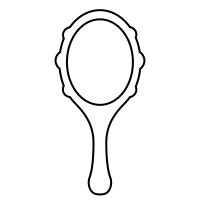 